РЕСПУБЛИКА ДАГЕСТАН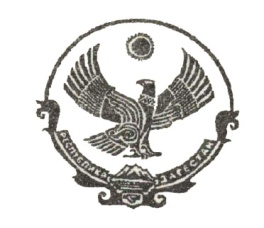 СОБРАНИЕ ДЕПУТАТОВГОРОДСКОГО ОКРУГА «ГОРОД ИЗБЕРБАШ»Р А С П О Р Я Ж Е Н И Е            «26»  марта 2020г. 		    г.Избербаш	     	        № 05 «О созыве очередной 10 сессии Собрания депутатовгородского округа «город Избербаш»  шестого созыва»I. Созвать очередную 10 сессию Собрания депутатов городского округа «город Избербаш» шестого созыва  2 апреля 2020  года  в 10-00 часов в городе Избербаш в конференц-зале здания администрации городского округа «город  Избербаш».II. Внести на рассмотрение сессии Собрания депутатов городского округа следующий вопрос:               1. О внесении изменений и дополнений в бюджет муниципального образования «город Избербаш»  на 2020 год и плановый период 2021 и 2022 годов».Отчет начальника отдела Министерства внутренних дел РоссийскойФедерации по городу Избербаш о результатах деятельности отдела за 2019 год.            3. «О рассмотрении Протеста  прокурора города Избербаш  на Положениео бюджетном процессе в городском округе «город Избербаш» 4. «О рассмотрении Протеста  прокурора города Избербаш  на Решение Собрания депутатов городского округа «город Избербаш» от 29.12.2016 года №33-2 «Об утверждении Правил землепользования и застройки в городском округе «город Избербаш»	  5. О переименовании части проспекта Мира от улицы Пушкина до улицы В.Эмирова в сквер «Героев России имени братьев Нурбагандовых»			III. Настоящее Распоряжение разместить на официальном сайте администрации городского округа «город Избербаш». Председатель Собрания депутатов 		городского округа «город Избербаш»                              И.Багомедов